     Dementia Action Collaborative (DAC):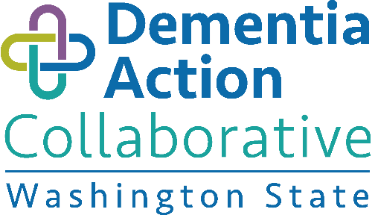 Updating the Washington State Plan to Address Alzheimer’s Disease and Other Dementias Wednesday, February 15, 2023 | 9:00 to 12:30 p.m.Virtual doors open at 8:45 am – come early for tech check!Agenda   DAC Governor Appointed Members: Craig Bill (Governor’s Office of Indian Affairs), Lori Brown (SE Aging and Long-Term Care, Georgiann Dustin (State Council on Aging), Brad Forbes (Alzheimer’s Association), Barak Gaster (UW Memory and Brain Wellness Center), Dan Gray, Patricia Hunter (Long Term Care Ombuds), Amber Leaders (Governor’s Office), (Dementia Support Northwest), Sylvia Lee-Thompson (Consumer), Maureen Linehan (DAC-LTSS Chair), Shannon Manion (Developmental Disabilities Administration), Alyssa Odegaard (Leading Age) Carolyn Parsey (UW Memory and Brain Wellness Center), Amy Persons (WA State Department of Health), Bea Rector (Aging and Long Term Support Administration), Kristoffer Rhoads (UW Memory and Brain Wellness Center), Don Smith (Workforce Board Long-Term Care Workforce Policy Manager), Judy Zerzan-Thul (WA Health Care Authority) [NOTE: These are positions currently formally appointed, several other positions are either in process or yet to be filled]DAC Staff: Lynne Korte (ALTSA|DSHS), Marci Getz (DOH), Joe Murphy (ALTSA|DSHS), Jamie Teuteberg (HCA)Guest Speakers:Maggie Christopherson, Alzheimer’s AssociationJaime Hernandez, Consumer/Family CaregiverFacilitator:Porsche Everson, Relevant StrategiesMEETING GOALSConsider safety issues in dementia, help available and what may be needed Learn about options for the safe return of those who wander away from homeHear about the health system in Washington and challenges/opportunities related to dementiaConsider needs identified in DAC Consumer Survey and implications for plan updateDiscuss strategies to rectify disparate effects of dementia Preparation – Review AheadDAC Consumer Survey Preliminary Data & Summary of open-ended questions (2 attachments) DAC Dementia Safety Info Kit Virtual Participation Registration LinkThis is a virtual interactive meeting, hosted on Zoom platform. You will need to register using the link sent to you via DAC email (or included below). To register in advance for this meeting:https://us02web.zoom.us/meeting/register/tZUvd--prDkqG9CK96XiONRmCkzXltGKhCs5After registering, you will receive a confirmation email containing information about joining the meeting on Feb 15th (including a link for the meeting itself, which is unique to you). TIMETOPICACTIONACTIONFACILITATOR FACILITATOR 8:45 – 9:00 amVirtual Door Opens for Check-in, Tech CheckPorsche EversonRelevant StrategiesPorsche EversonRelevant Strategies9:00 – 9:30 amWelcome and Call to OrderOverview of meetingApprove minutes, DAC meeting 12/14/22 IntroductionsActionPorscheBea Rector Co-ChairALTSA|DSHSBrad Forbes, Co-ChairAlzheimer’s AssociationPorscheBea Rector Co-ChairALTSA|DSHSBrad Forbes, Co-ChairAlzheimer’s Association9:30 – 9:50 am Overview of Safety Issues in DementiaWandering/Driving/Home SafetyWhat help is available now? Gaps? InformMaggie Christopherson, Alzheimer’s AssociationMaggie Christopherson, Alzheimer’s Association9:50 – 10:10 amApproaches related to safe returns Silver Alert Program Project Life Saver InformCarri Gordon, Washington State Patrol/Missing and Unidentified Persons Dan Grey, Dementia Support NorthwestCarri Gordon, Washington State Patrol/Missing and Unidentified Persons Dan Grey, Dementia Support Northwest10:10 – 10:25 amSubcommittee Breakouts – Safety “To Do’s”Identify needs/opportunities within  subcommittees’ goals to assist with safety concerns Input and feedback - possible actionsPorsche, with:Cheryl Townsend-Winter Maureen LinehanKris Rhoads Porsche, with:Cheryl Townsend-Winter Maureen LinehanKris Rhoads 10:25  – 10:35 amStretch/Snack Break 10:35 – 10:55 amCurrently Available systems – Focus on:Health Care in Washington stateGaps/Challenges for dementia InformJudy Zerzan-Thul, HCAJamie Teuteberg, HCA Judy Zerzan-Thul, HCAJamie Teuteberg, HCA 10:55 – 11:05 amDAC Consumer Survey Preliminary ResultsWhat does it tell us?InformLynne Korte/PorscheLynne Korte/Porsche11:05 – 11:20 amSubcommittee Breakout - DAC Survey Response Do results identify or inform any potential actions related to your subcommittee’s goals?Input and feedback - possible actionsPorsche, with:Cheryl Townsend-Winter Maureen LinehanKris RhoadsPorsche, with:Cheryl Townsend-Winter Maureen LinehanKris Rhoads11:20 – 11:45 am Develop strategies to rectify disparate effects of dementia Input and feedback PorschePorsche11:45 – 12:00 pmFamily Caregiver Perspective Challenges along the journeyWhat has helped, what would help at this stage  InformJaime Hernandez, Consumer/Family CaregiverJaime Hernandez, Consumer/Family Caregiver12:00 – 12:15 pmPublic Comment & DAC Community Announcements Public input Porsche Porsche 12:15 - 12:30 pmNext Steps and Wrap Up DAC Survey Results to ReviewListening Sessions in MarchLTSS Inventory Being Sent for ReviewDraft recommendations/March subcommittee meetings, to present April 26    InformPorsche, Bea/Brad, LynnePorsche, Bea/Brad, Lynne